Řešení zadání:Nakreslete a navrhněte E-R model pro správu filmů na DVD – kategorie, filmy, herci, formáty. Každý disk DVD bude obsahovat právě jeden film ve formátu s vysokým rozlišením (HD) nebo BlueRay. Pro každý film musíme znát jeho název, rok vzniku, délku a kategorii (např. komedie, kreslené, krimi, drama, akce, válečné nebo sci-fi). U herce bychom chtěli sledovat "skutečné" rodné jméno a věk, národnost, pohlaví. Dále bychom chtěli uchovávat informaci o hercích a filmech, ve kterých hrají. Pozor, ne všechny filmy mají herce.Pro návrh E-R modelu použijte nástroj Datamodeler od firmy Oracle: Vytvořte logické schéma podle navrženého obrázku z bodu 1.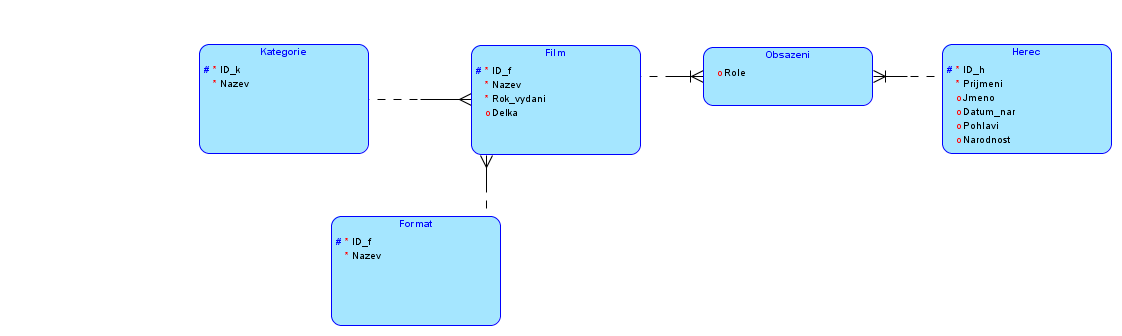 Nechte vytvořit relační model včetně integritních omezení. 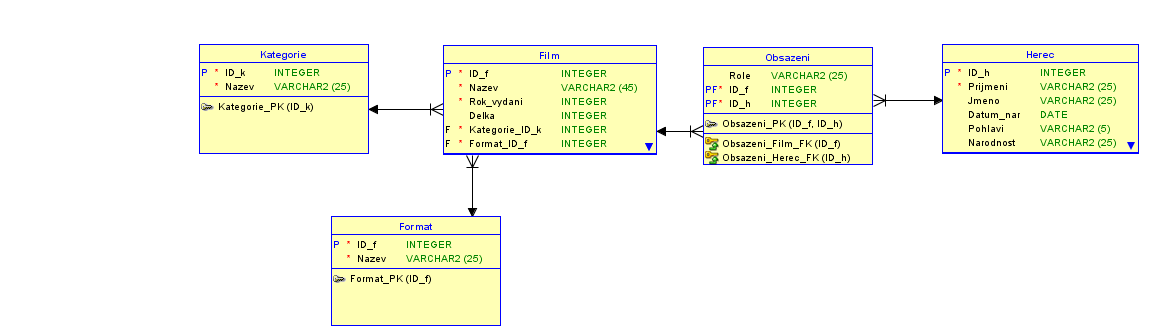 Vygenerujte skript příkazů SQL- kategorie DDL pro Database 12c firmy Oracle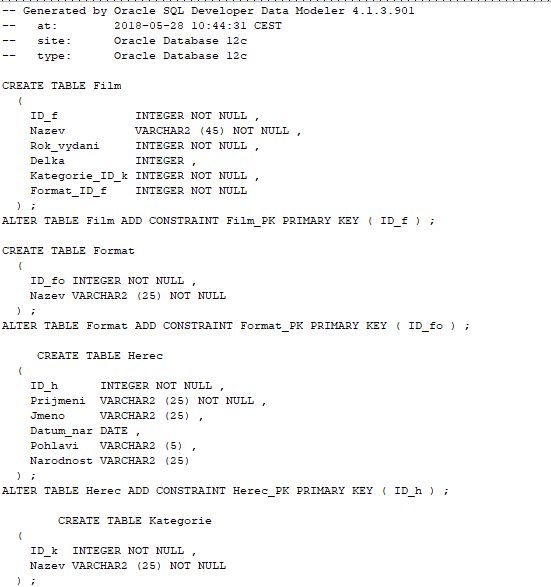 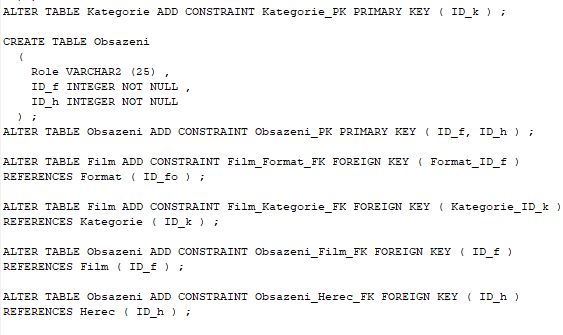 